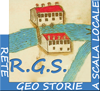 Rete delle Geo Storie a scala locale
Scuola capofilaISTITUTO COMPRENSIVO DI NOALE (VE)ASSOCIAZIONE CLIO ‘92www.retegeostorie.itVERBALE DELL’INCONTRO DEL COMITATO TECNICO SCIENTIFICO DELLA RETEINCONTRO del 23.04.2015a cura di E. PerilloSede: IC Noale.Ore 17.00 – 19.00Presenti:Marialina Bellato, Luisa Bordin, Gabriella Bosmin, Monica Lana, Lorella Lazzari, Nadia Paterno, Stefania Pellizzon, Ernesto Perillo.Cura il verbale: E. Perillo.O.d.g.ipotesi programma seminario del settembre 2015sito e newslettersituazione dei laboratori delle scuole i laboratori trasversali:  1 guerra mondiale; "copia e incolla", Quaderno MuseoSeminario del settembre 2015In apertura della riunione E. Perillo comunica l’adesione alla Rete del Comune di Mogliano Veneto (dà lettura della lettera di adesione inviata dalla sindaca) e dell’IC di Breda di Piave (TV). Informa che:al 23.04.2015  c’è una disponibilità di circa € 4.000,00; l’IC di Mogliano Veneto ha dato la disponibilità per la stipula degli affidamenti di incarico ai relatori;ogni scuola provvederà al compenso dei tutor  dei laboratori.Ricorda la bozza di programma inviata, sulla quale si apre la discussione che porta alla seguente ipotesi:Titolo (ancora provvisorio)C’ERA UNA VOLTA. IMPARARE IL PASSATO TRA FINZIONE E STORIASede: Mogliano Veneto - Centro sociale/scuole PiranesiData: giovedì 10 settembre 2015ProgrammaMattino MattozziChiara Carminati (http://www.parolematte.it)Franco Grego (http://www.paragrafoblu.it Da verificare dopo il contatto con Chiara Carminati, la possibilità di prevedere anche il contributo di Luciano Caniato.Pomeriggio: 5 laboratori Infanzia prime classi primaria (Anna Aiolfi)primaria (III-IV-V) (Gabriella Bosmin)primaria (III-IV-V) (Mauro Pizzato con docente IC Mogliano Veneto)Scuola secondaria primo grado (Lorella, Silvia, Carla) Lab. trasversale sull’uso delle app (Franco Grego insieme con Nadia Paterno)Mostra degli scritti di Gabriella Bosmin e del lavoro didattico con i testi di finzione (Gabriella Bosmin ne verificherà la fattibilità assieme alla docenti di Spinea).Organizzazione seminarioMonica Lana ricorda la necessità di definire quanto prima le richieste di eventuali attrezzature (LIM, proiettore…) per lo svolgimento dei laboratori.Sito e newsletterSi ricorda la necessità di far pervenire alla redazione la scelta della parola chiave per le prossime edizioni della Nletter e la data di invio dei materiali per la nuova Nletter (20 maggio).Il tema storia/storie sollecita a indicare esperienze e materiali sulla dimensione plurale della storia: dalle testimonianze, alle riscritture fatte dagli allievi, ai molteplici testi che parlano del passato, alle diverse modalità (scritta, visiva, multimediale…), alle diverse modalità (nella cultura occidentale e in altre culture). Nadia Paterno ha mandato materiali di una sua esperienza: si sollecitano le referenti a collaborare con altre proposte.TempiCosaChiEntro metà maggio 2015Stesura definitiva programma: relatorilaboratoriE. PerilloInfanzia prime classi primaria (Anna Aiolfi)primaria (III-IV-V) (Gabriella Bosmin)primaria (III-IV-V) (Mauro Pizzato con docente IC Mogliano Veneto)Scuola secondaria primo grado (Lorella, Silvia, Carla)Lab.trasversale sull’uso delle app (Nadia Paterno)Entro fine maggio 2015Invio programma e schede di adesioneM. Bellato (per la stampa della locandina) E. Perillo (invio on line)Entro giungo 2015Invio online adesioni al seminarioL.BordinEntro agosto 2015Verifica iscritti e definizione dei laboratoriL.Bordin, Rosella De Bei, Monica LanaEntro prima settimana di settembre 2015Locandine e materiali da inserireM. Bellato, E. PerilloEntro prima settimana di settembre 2015Verifica sede del seminario, dei laboratori, dell’eventuale mostraE. Perillo, Monica Lana, G. Bosmin10 settembreAccoglienza e attestati di partecipazioneMonica Lana e docenti IC Mogliano